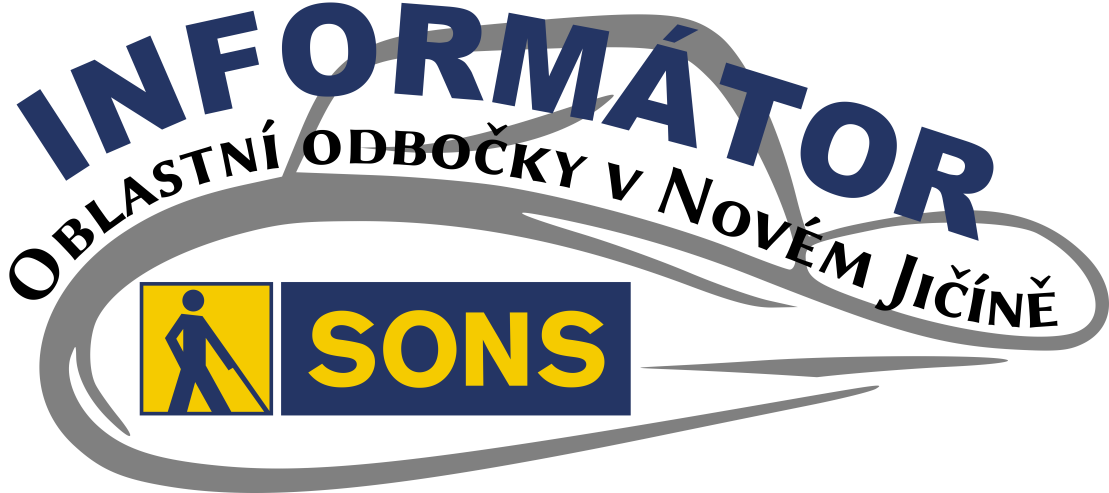 Obsah02 - Informace k provozu03 - Kde hledat pomoc12 - Důležité informace12 - Tyflopomůcky
	uzavřeny13 - Kalendáře 21 a Zora13 - Soc. právní poradna14 - Zruš. daně z nabytí	nemovitosti14 - Nový zákon o realit-	ním zprostředkování16 - Jak číst výpis z KN19 - Poděkování22 - Poradna SONS NJMilí přátelé,dovolujeme si Vám přinést několik informací, které v tuto dobu považujeme za důležité.V současnosti máme na odbočce
omezený provoz.V rámci poradenské činnosti jsme připraveni zodpovědět vaše dotazy ze sociálně právní oblasti, pomůžeme vám se zprostředkováním nejen sociálních služeb, nebo poskytneme informace k aktuální situaci.Pro potřebu osobní návštěvy
na odbočce je zapotřebí:předchozí domluva776 488 164 novyjicin-odbocka@sons.czrouška zakrývající nos a ústa.K dispozici jsme:v pondělí od 8:00 do 16:00 hodin.Na pracovišti máme k dispoziciprostředky na desinfekci rukou,jednorázové papírové utěrky, atd.POZORSociálně aktivizační služby - vč. volnočasových aktivit nebo spolkové činnosti jsou pozastaveny a momentálně nevíme, odkdy bude jejich konání umožněno. Hanka Petrová s Vámi bude udržovat kontakt alespoň telefonicky.Pokud máte možnost, sledujte naši facebookovou stránku, kde sdílíme nejen informace z odbočky, ale i zajímavé odkazy, videa, záznamy koncertů nevidomých hudebníků a další.Martin, Hanka a PetrKde hledat pomocKrizové linky a psychologická pomocDuchovní pomocPomoc v obcích na NovojičínskuInformační linky a weby úřadůZdravotní pojišťovnyVýpomocné aktivity v Moravskoslezském krajiKrizové linky a psychologická pomoc800 200 007 - Krizová linka pro seniory840 111 122 - Linka na pomoc seniorům800 157 157 - Senior telefon (bezplatná, nonstop) - anonymní a odborná linka důvěry organizace Život 90792 308 798 - Psychologická péče a podpora pro seniory, sdružení Seniorem s radostí516 410 668 - Nonstop linka důvěry Charity ČR
737 234 078800 567 567 - Bezplatná krizová linka (9:00 - 20:00)
242 487 824 - Infolinka pro radu a přesměrování na konkrétní lokální službu Českobratrské církve evangelické: www.diakonie.cz/aktualni-pomoc800 405 060 - Krizová linka EDA (po – pá, 9:00 - 15:00), zdarma pro celou ČR, pro všechny osoby v krizi, zejména pro pečující a pro pracovníky v první linii., chat na: www.eda.cz800 200 007 - Krizová linka pro seniory, osoby pečující o seniory a osoby v krizi organizace Elpida, (8:00 - 20:00 bezplatná a anonymní telefonická krizová pomoc): www.elpida.cz800 555 655 - Linka pro pomoc seniorům v nouzi Anděl na drátě: info@andelnadrate.cz800 603 030 - Tísňová Zelená linka Anděl Strážný: infolinka seniorům - zajištění nákupu, vyzvednutí léků, donáška oběda či roušek, bezkontaktní službaDuchovní pomoc731 402 155 - Lukáš Engelmann - kněz, psychoterapeut739 389 136 - Jindřich Kotvrda - kněz, psychoterapeut, (9:00 – 17:00)603 787 013 - Roman Macura - kněz, psychoterapeut731 600 081 - Lucie Cincialová - řeholnice731 646 963 - Klára Maliňáková - řeholnice, psychoterapeut pod supervizí731 788 901 - Dominik Opatrný - teolog, nemocniční kaplan731 621 190 - Pavel Stuška - kněz736 647 693 - Václav Tomiczek - kněz, nemocniční kaplan775 115 446 - Kateřina Hamplová - krizová intervence604 777 004 - Richard Kořínek - psychoterapeut722 667 878 - Arnošt Krtek - psychoterapeut722 667 878 - Růžena Krtková - psychoterapeut603 496 710 - Zdeněk Meier - psychoterapeut722 667 878 - Markéta Pešoutová - psycholog603 293 252 - Petra Potměšilová - psycholog777 443 143 - Peter Tavel - kněz, psychoterapeut604 322 522 - Carmen Švýcarská - psychoterapeut602 349 782 - Kristýna Černíková - krizová intervencePomoc v obcích na NovojičínskuInstituce i dobrovolníci na Novojičínsku nabízí informace a pomoc v souvislosti s pandemií nového Koronaviru.Bílovec556 414 208 (po - pá, 8:00 - 11:00) Linka pro možnost objednání nákupu základních potravin a léků pro občany Bílovce a místních částí, kteří nemají možnost si tuto službu zajistit jiným způsobem, zejména seniory.Frenštát pod Radhoštěm773 047 765 (po - ne, 8:00 - 18:00) Město nabízí zdarma pomoc s donáškou nákupů a léků pro občany v karanténě. Neváhejte se obrátit s žádostí o jakoukoliv pomoc. Ve spolupráci s Charitou je k dispozici tým pracovníků.731 141 801 (po - pá, 7:00 - 14:30) Bezplatnou pomoc nabízí také Charita Frenštát pod Radhoštěm; pro seniory 65+ a zdravotně postižené osoby.Fulnek604 645 378 (po - pá, 8:00 - 16:00) Sociální poradna charity, e-mail: michaela.dlabajova@odry.charita.czKopřivnice731 393 575 (po - pá, 8:00 - 15:00) Nákup potravin a léků pro osoby v karanténě.Odry733 530 654 Krizové číslo604 645 378 (po - pá, 8:00 - 16:00) Sociální poradna charity, e-mail: michaela.dlabajova@odry.charita.czPříbor556 455 444  Pro občany v karanténě anebo zdravotně omezené bez pomoci bližních je možné se obrátit s požadavky na nákup základních potravin a hygienických potřeb s dodací lhůtou do 48 hodin.Nový Jičín730 570 574 (8:00 - 15:00) Nákupy a pochůzky v krizové situaci. Lidé v karanténě, osamělí a nemohoucí občané si mohou objednat donášku nejnutnějšího nákupu a zajištění nezbytných pochůzek (pošta, lékárna, aj.).Studénka732 424 994, 608 535 651 (7:00 - 16:00) Charita Studénka - zajištění donášky potravin, léků či, e-mail: info@studenka.charita.cz800 603 030 Kontakt pomocí SOS tlačítkaInformační linky a weby úřadůMinisterstvo zdravotnictví: https://koronavirus.mzcr.cz/Státní zdravotní ústav - zdraví a hygiena: www.szu.czMinisterstvo zahraničí - koronavirus hotline224 183 100, 224 183 200www.mzv.czMinisterstvo průmyslu a obchoduPodnikatelé a živnostníci: 224 854 444Informační server pro podnikatele: www.businessinfo.cz/koronavirusMinisterstvo dopravyčesky 225 131 810anglicky 225 131 820 - doprava, www.mdcr.czMinisterstvo vnitra974 815 394, 974 815 395, 974 815 396,bezpečnost, hranice, pobyt, pohyb, cizinci, www.mvcr.czInfolinka ministerstva školství v souvislosti s nákazou koronavirem: 778 725 602, www.msmt.czMinisterstvo práce a sociálních věcí: pracovněprávní oblast, sociální pojištění, dávky a služby: www.mpsv.czCall centrum České správy sociálního zabezpečení: 800 050 248, www.cssz.czCall centrum Úřadu práce: 800 779 900Ministerstvo kultury: 777 458 007 (denně 9:00-18:00)Ministerstvo financídaně a další finance: www.mfcr.czInfolinka Finanční správy pro poskytování informací v současné situaci: 225 092 392Českomoravská záruční a rozvojová banka - podpůrné programy: www.cmzrb.czČeská obchodní inspekce - spotřebitelé: www.coi.czÚřad vlády: www.vlada.czMinisterstvo zemědělství - potraviny, zvířata, rostliny, lesy: www.mze.czMinisterstvo spravedlnosti - právo, soudy, věznice: www.justice.czMinisterstvo pro místní rozvoj - cestovní ruch, zájezdy: www.mmr.czHasičský záchranný sbor: www.hzscr.czHospodářská komora ČR: 800 222 121 - pomoc zaměstnancům českých firem (sdílení zaměstnanců)Zdravotní pojišťovny952 222 222 - Všeobecná zdravotní pojišťovna844 888 888 - Vojenská zdravotní pojišťovna810 800 000 - Česká průmyslová zdravotní pojišťovna261 105 555 - Oborová zdravotní pojišťovna800 209 000 - Zaměstnanecká pojišťovna Škoda844 211 211 - Zdravotní pojišťovna ministerstva vnitra800 213 213 - RBP zdravotní pojišťovnaVýpomocné aktivity v MS krajiSdíleníSdílení podomácku vyrobených roušek, mapa kontaktů na domácí šičky a výrobce roušek, 3D tiskaře pomocných nástrojů, dodavatele materiálů, opraváře šicích strojů a kontaktů na ty, kteří roušky potřebují: www.damerousky.czDOBROVOLNÍCI POMÁHAJÍNávod pro pomocníky: http://pomocsousedum.czWeb sdružující ty, kdo pomoc potřebují a kdo ji poskytují: https://seniore.org/Facebooková skupina umělců nabízejících pomoc: www.facebook.com/groups/580768352517479Linka Návštěvy POTMĚ jsou telefonní návštěvy zrakově postižených u seniorů. Cílí na osoby pečující a jejich rodinné příslušníky, aby službu svým rodičům domluvili a ulevili si v péči o seniora:739 22 88 31info@navstevypotme.czwww.navstevypotme.czProjekt Doma bez obav pro seniory od Nadace Krása pomoci, nabízí ucelené informace o dostupných sociálních službách, materiální podpoře (např. příspěvek na péči) a pomůckách, které usnadní seniorům život: 725 692 170poradna@krasapomoci.czProjekt Sousedská pomoc, sdružuje dobrovolníky po celém Česku. Zajišťuje doručování léku, potravin a dalších nezbytností lidem, kteří to v aktuální situaci potřebují nejvíce:800 88 55 99www.sousedskapomoc.czCELOSTÁTNÍ SBÍRKYCharita ČR - veřejná sbírka na pomoc lidem, kteří kvůli vládním opatřením přišli o živobytí:účet 44665522/0800 s variabilním symbolem 90619Jednorázová dárcovská SMS na číslo 87 777 ve tvaru:CHARITAPOMOC 30CHARITAPOMOC 60CHARITAPOMOC 90Trvalé dárcovské SMS na číslo 87 777 ve tvaru:TRV CHARITAPOMOC 30TRV CHARITAPOMOC 60TRV CHARITAPOMOC 90Člověk v tísni - veřejná sbírka SOS Česko na pomoc nejohroženějším skupinám, které se kvůli koronavirové epidemii ocitly v tíživé ekonomické situaci, například samoživitelkám, sociálně slabým, lidem v insolvenci, živnostníkům nebo těm, kteří přijdou o práci:účet 37893789/0300www.clovekvtisni.cz/darujte/jednorazove (lze platit i platební kartou)Lékaři bez hranic, česká kancelář - krizová sbírka na boj s onemocněním COVID-19 a důsledky pandemie:účet 222 666/2700https://darujte.lekari-bez-hranic.cz/covid-19Život 90 - sbírka na testování seniorů na koronavir v pečovatelských zařízeních:www.donio.cz/TestyProSeniorywww.psnj.czwww.pribor.eu/obcan/koronavirusZdroj: ČTK, Autor: Petr SznapkaDalší důležité informaceProdejny Tyflopomůcek UZAVŘENYVážení zákazníci, chtěli bychom Vás informovat, že prodejny Tyflopomůcek v Praze i Olomouci jsou uzavřeny.Prodejna v PrazeTelefonní čísla: 775 438 196, 775 438 197E-mail: prodejna-pha@sons.czE-shop: www.tyflopomucky.cz/prahaProdejna v OlomouciTelefonní čísla: 775 438 196, 775 438 197E-mail: prodejna-ol@sons.czE-shop: www.tyflopomucky.cz/olomoucDěkujeme Vám za pochopení. Všem přejeme hodně zdraví a těšíme se na vás.Objednání kalendářů a časopisů ZoraUpozorňujeme zájemce, že je možné si objednat stolní kalendáře ve zvětšeném písmu pro slabozraké. Cena kalendáře je 60 Kč + poštovné.Je možné skrze nás objednat i nástěnné kalendáře SONS ČR, z. s. opět s motivem pejsků. Cena kalendáře je 115 Kč + poštovné.Poštovné bude rozpočítáno, dle počtu zaslaných kusů. Bývá do 10 Kč. Kalendáře budou k vyzvednutí na počátku ledna.Pokud máte zájem o hromadné objednání periodik časopisů pro zrakově postižené redakce Zora, kontaktujte nás prosím.novyjicin-odbocka@sons.czSOCIÁLNĚ PRÁVNÍ PORADNADnešní poradenský článek pochází z klávesnice kolegyně JUDr. Václavy Baudišové a jeho název zní: REALITNÍ OKÉNKO. V rámci „okénka“ se dozvíte ozrušení daně z nabytí nemovitostizákonu o realitním zprostředkovánístruktuře a obsahu výpisu z katastru nemovitostíZrušení daně z nabytí nemovitostiVedle zrušení superhrubé mzdy, které ještě bude předmětem parlamentní diskuse, je zrušení daně z nabytí nemovitosti dalším opatřením, o kterém se stále mluvilo, ale fakticky se nic nedělo, až do událostí souvisejících s koronavirem. Tato daň (dříve „daň z převodu nemovitosti“) u nás měla dlouholetou tradici a aktuálně činila 4 % z kupní ceny nemovitosti. Až v poslední fázi své existence byla přesunuta z prodávajícího na kupujícího. Asi není třeba zdůrazňovat, že se tím kupujícím aspoň trochu finančně uleví a potěšující je i to, že odpadne papírování s daňovým přiznáním spojené. Daň nemusí platit ani ti kupující, kterým katastrální úřad povolil návrh na vklad vlastnického práva již v prosinci 2019 a později.Jen pro pořádek – daň z nemovitosti, tedy daň z vlastnictví nemovitosti, zrušena nebyla.Nový zákon o realitním zprostředkováníDalší vítanou změnou v oblasti prodeje nemovitostí je přijetí zákona č. 39/2020 Sb. o realitním zprostředkování, upravujícího činnost realitních makléřů, slovy zákona „realitních zprostředkovatelů“. I když nadměrné státní regulaci všeho možného fandit nelze, zde je jednoznačně přínosem, protože zavádí:povinnou změnu živnosti makléře z volné na vázanoupovinné kvalifikační předpoklady makléře, který musí být absolventem práv, ekonomie, stavebnictví, nebo jiné vysoké nebo střední školy a mít 3 roky praxe v oboru, nebo složit profesní zkoušku.povinné pojištění odpovědnosti makléře za škodu.Dále zákon stanoví, že:všechna ujednání s klientem, který je v postavení spotřebitele, musí být písemná (včetně převodů podílů v bytovém družstvu)makléř má informační povinnost o výši provize či o způsobu určení provize, o konkrétních závadách či omezeních na nemovitosti, které plynou z veřejných databází a o těch, o nichž věděl nebo měl vědět vzhledem ke své odbornostizáloha na provizi nesmí být vyšší než 2/3 sjednané provizezprostředkovatelská smlouva s makléřem nemůže klienta zavázat k uzavření samotné kupní nebo nájemní smlouvyje-li tato smlouva uzavřena na dobu neurčitou, může být výpovědní doba maximálně 1 měsícexkluzivitu, tedy výhradní zprostředkování jediným makléřem, lze sjednat jen na dobu určitou, nejdéle však na šest měsíců; lze ji opakovaně prodlužovat, nejdříve však 30 dnů před uplynutím sjednané dobybyla-li smlouva, k jejímuž uzavření se vztahoval vznik práva makléře na provizi, uzavřena z důvodu jeho nečinnosti, pochybení nebo neposkytnutí odpovídající součinnosti až po zániku závazku ze zprostředkovatelské smlouvy, nemá makléř právo požadovat po klientovi provizi.K poslednímu bodu je však třeba uvést, že podle § 2454 občanského zákoníku „právu zprostředkovatele na provizi není na újmu, byla-li smlouva, k níž se vztahovala činnost zprostředkovatele, uzavřena nebo splněna až po zániku závazku ze zprostředkovatelské smlouvy.“ Toto ustanovení naplňuje zásadu, podle níž smlouvy mají být plněny, a má zamezit vcelku běžné situaci, kdy makléř svoji činnost vykonává řádně. Inzeruje, komunikuje se zájemci, které seznámí s prodávajícím, jezdí s nimi na prohlídky, poskytuje právní a jiné služby atd. Účastníci smlouvy ovšem s cílem ušetřit na provizi vyčkají uplynutí doby, na kterou je sjednána zprostředkovatelská smlouva a kupní smlouvu potom spolu uzavřou na vlastní pěst. Předpokladem práva na provizi je tedy činnost zprostředkovatele vedoucí k uzavření smlouvy.Jak číst výpis z katastru nemovitostíVýpis z katastru nemovitostí (KN) je přístupný přes internet na stránkách katastrálního úřadu www.cuzk.cz v papírové oficiální „úřední“ podobě ho získáte také na katastrálním úřadu nebo na kontaktních místech Czech POINT. Internetový výpis má pouze informativní charakter a neobsahuje některé detailní informace, zatímco u úředního výpisu platí předpoklad správnosti zapsaných údajů a najdete zde nejen základní informace k nemovitosti, ale i odkaz na listinu, na základě které vlastník nemovitost nabyl, tzv. nabývací titul.U bytů jsou vedeny dva listy vlastnictví: jeden na budovu a druhý na konkrétní byt. U rodinných domů mají být v listu vlastnictví zapsány všechny nemovitosti v souladu se skutečným stavem – jednak zastavěná plocha, na které stojí dům, jednak další vlastníkovy pozemky, například ostatní plocha, zahrada, sad atd. Je-li zapsaný stav v rozporu se skutečným stavem, je třeba před prodejem rozpory odstranit – například stavby zaměřit a zapsat nebo zbourat a vymazat.Výpis z KN je datovaný k určitému dni a času. Zápisy o nemovitosti se totiž samozřejmě mohou v čase měnit. Hned v záhlaví výpisu je dále uvedeno umístění nemovitosti: okres, obec, katastrální území a číslo listu vlastnictví. Samotný výpis se pak skládá z několika částí od A do F, obsahujících tyto údaje:A) Vlastník nemovitosti:zde jsou uvedeni všichni vlastníci dané nemovitosti. Pokud je před jmény uvedeno „SJM“, znamená to, že se jedná o nemovitost ve společném jmění manželů. U více spoluvlastníků je zde zlomkem uveden spoluvlastnický podíl na nemovitosti.B) Nemovitost:zde je popsána nemovitost - stavba s číslem popisným nebo evidenčním zpravidla u rekreačních objektů, parcelní čísla pozemků, jejich výměra, druh pozemku, včetně případných podílů na společných částech nemovitostí.B1) Věcná práva sloužící
ve prospěch nemovitosti:zde jsou uvedeny informace o tom, co se vztahuje k této nemovitosti v její prospěch, například právo vjezdu či přístupu.C) Věcná práva zatěžující
nemovitost:zde jsou veškeré zástavy, věcná práva dožití, služebnosti a věcná břemena - například povinnost strpět cizí právo vjezdu či přístupu.D) Poznámky a další
obdobné údaje:zde naleznete informace o tom, zda probíhá nějaký zápis na katastrálním úřadu, který se dané nemovitosti týká. Pokud ano, je zde uvedeno písmeno „P“. V nahlížení do katastru uvidíte číslo jednací a účastníky řízení.E) Nabývací tituly a jiné
podklady zápisu:zde jsou uvedené listiny, které byly předloženy katastrálnímu úřadu pro zápis a díky kterým prodávající nemovitost nabyl. Jak je uvedeno shora, v internetové verzi výpisu nejsou, v úřední verzi ano. Jestliže má na tom někdo prokazatelný právní zájem, jsou tyto dokumenty k dispozici k nahlédnutí či pořízení kopie v tzv. Sbírce listin katastrálního úřadu. F) Vztah bonitovaných půdně
ekologických jednotek (BPEJ) k parcelám:tato část se týká pouze zemědělských pozemků a jejich zařazení do bonitních půdně ekologických jednotek.Šťastnou ruku při koupi či prodeji té vaší nemovitosti přeje Václava Baudišová s pomocí časopisu www.realcity.czPODĚKOVÁNÍDěkujeme za finanční podporu Nadačnímu fondu Českého rozhlasu Světluška, městu Nový Jičín, sbírce SONS ČR, z. s. na podporu služeb pro těžce zrakově postižené Bílá pastelka a aktivitě švadlenek z projektu Šití pro dobrou věc. Díky nim jsme směli nakoupit dva nové počítače a dvě kamerové lupy, které nahradí zastaralé dosluhující vybavení odbočky.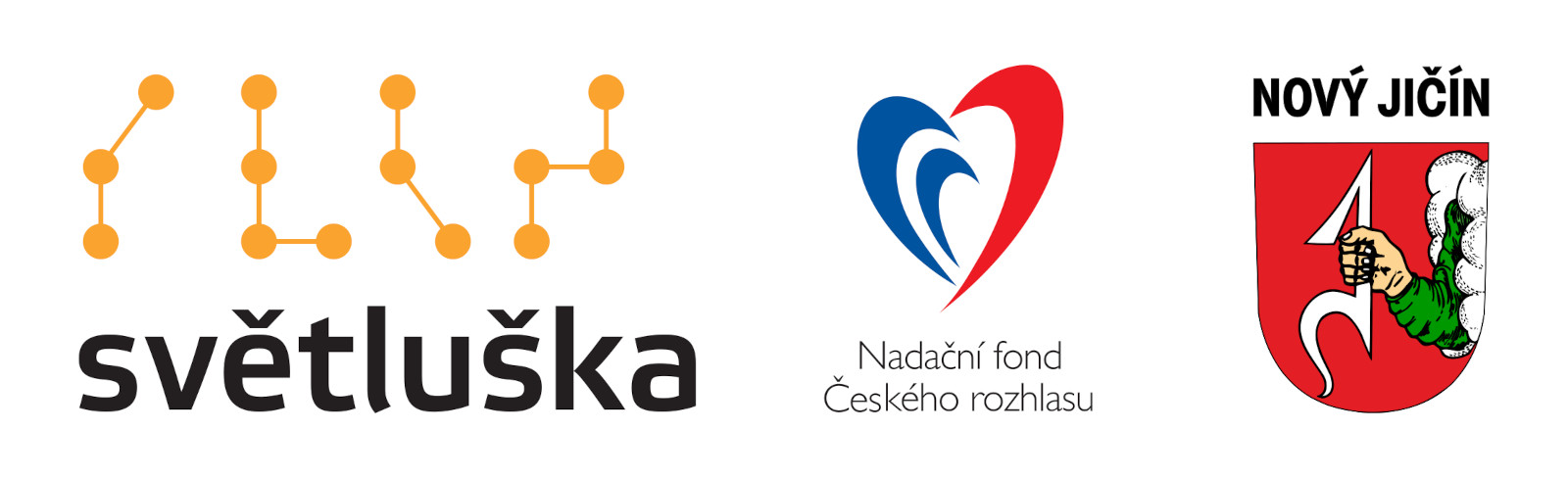 Stolní počítače používají naši zrakově postižení pracovníci pro komunikaci s klienty, institucemi, administrování sociální a spolkové činnosti, přípravu volnočasových, společenských, kulturních i vzdělávacích aktivit, zpracovávání informačních materiálů pro členy a klienty, správu webových stránek odbočky, aj. další aktivity související s naší činností. Jeden z těchto počítačů je částečně k dispozici také klientům, kteří jej mohou využít pro potřebu vyhledávání informací, komunikaci nebo k docvičení práce s touto speciální kompenzační pomůckou.Ruční kamerové lupy HumanWare 5“ a HumanWare 8“ od firmy Adaptech zase rozšířili nabídku naší půjčovny kompenzačních pomůcek. Menší elektronickou lupu využijí slabozrací uživatelé například pro přečtení informací na zboží v obchodech. Větší provedení je možné použít při čtení novin časopisů nebo knih. Pomůcky budou určeny k předvedení nebo bezplatnému zapůjčení.Pod vedením paní Hanky V. ušily šikovné švadlenky z celé České i Slovenské republiky krásné výrobky. Díky nim jsme získali významnou finanční částku na naši činnost. Tento projekt pokračuje a je možné se zapojit jak šitím, tak za finanční podporu obdržet krásný a účelný výrobek od švadlenek. V rámci letošního ročníku Růží pro paní Hraběnku v Zámku v Kuníně jsme takto získali úžasných 10.820,- Kč. Dalších 6.180,- Kč jsme obdrželi od dalších našich podporovatelů. Celých 17.000,- bude použito na další zkvalitnění služeb pro zrakově postižené poskytovaných novojičínskou odbočkou Sjednocené organizace nevidomých a slabozrakých.Srdečné díky všem, kteří nám i v této poněkud složité a náročné době pomáhají pomáhat.Za tým SONS NJ Hana PetrováPŘESTÁVÁTE VIDĚT NA
čtení, mobil, PC, nebo na peníze?Poradíme:s výběrem vhodných pomůcek,s výběrem lup ke čtení,s příspěvky na pomůcky,s příspěvky na péči a mobilitu,s důchodovými dávkami,v oblasti pracovního práva…Pomůžeme:při odstraňování bariér,při sepsání žádostí,při právních úkonech,se začleněním do společnosti,s trávením volného času.Zapůjčíme kompenzační pomůcky…KontaktSjednocená organizace nevidomých a slabozrakých České republiky, zapsaný spolek (SONS ČR, z. s.)Oblastní odbočka v Novém JičíněSokolovská 9, 741 01 Nový Jičínmobil: 776 488 164, web: www.sonsnj.cze-mail: novyjicin-odbocka@sons.cz „Dům složek“ u autobusového nádr., 1. patro vpravo.Návštěvní hodiny:Pondělí: 	8:00-12:00 a 12:30-16:30Středa: 	8:00-12:00 a 12:30-16:00Jinak po předchozí domluvě.Naši činnost v roce 2020 podpořily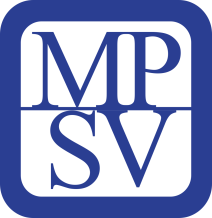 Moravskoslezský kraj, Frenštát p. R., Kopřivnice, Nový Jičín, městys Suchdol n. O., obce Bartošovice, Bordovice, Bernartice nad Odrou, Hladké Životice, Hodslavice, Rybí, Kunín, Sedlnice, Starý Jičín, Šenov u N. Jičína a Životice u N. Jičína. Nadační fond Českého rozhlasu ze sbírky Světluška a společnosti COOP Jednota Hodonín, s.d. a Pila Příbor, s. r. o..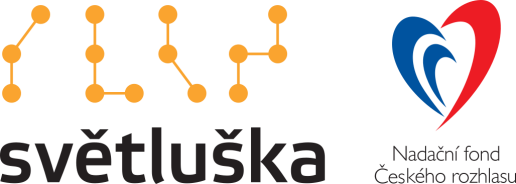 Přijímáme dobrovolníkypro pomoc nevidomým a slabozrakým.Informace zájemcům o dobrovolnictví nebo o službu dobrovolníků poskytne – oblastní koordinátor dobrovolníků Petr Jasinský tel.:  778 768 381.KONTAKTNÍ A REDAKČNÍ ÚDAJESjednocená organizace nevidomých a slabozrakých České republiky, zapsaný spolek (SONS ČR, z. s.)Oblastní odbočka v Novém JičíněSokolovská 617/9, 741 01 Nový JičínIČ: 65399447, DIČ: CZ 65399447Bankovní spojení: 212092074/0300 - ČSOB - N. Jičínweb.: www.sonsnj.cz, mobil: 776 488 164 (Hyvnar)e-mail: novyjicin-odbocka@sons.czbudova u autobusového nádraží, 1. patro na konci schodiště vpravo.  PORADENSKÉ HODINY A PŮJČOVNA
KOMPENZAČNÍCH POMŮCEK:Pondělí: 	8:00-12:00 a 12:30-16:30Středa: 	8:00-12:00 a 12:30-16:00Jinak po předchozí domluvě.Neprodejná tiskovinaDůležité telefonní linkyDůležité telefonní linky1212Bezplatná infolinka ke koronaviru včetně psychologické pomoci724 810 106725 191 367725 191 370Nonstop informační linky Státního zdravotního ústavu155112Tísňové linky - POUZE při vážných zdravotních problémech a ohrožení života595 138 111Krajská hygienická stanice: www.khsova.cz